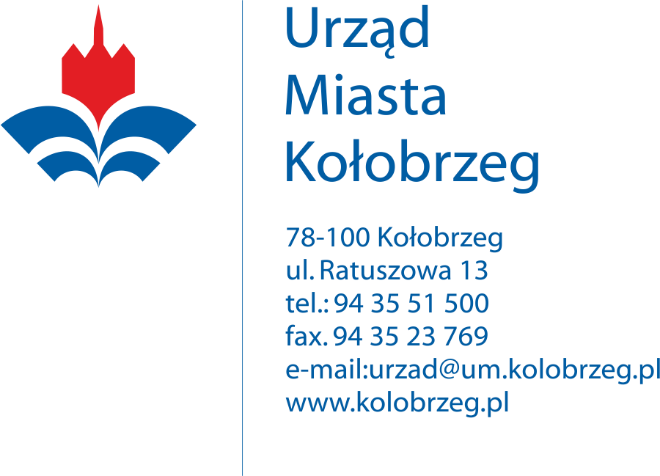 Kołobrzeg, 14.11.2019r.  WG. ROZDZIELNIKAZAPYTANIE OFERTOWEna wykonanie zadania:„Dostawa mebli do Klubu Seniora”W myśl art. 4 ust. 8 ustawy z dnia 29 stycznia 2004 r. Prawo zamówień publicznych (Dz.U. z 2019r. poz. 1843) przedmiotowe zamówienie nie podlega przepisom ustawy.Zamawiający:Gmina Miasto KołobrzegAdres Zamawiającego:ul. Ratuszowa 1378 – 100 KołobrzegNIP: 671-16-98-541REGON: 330920736Tel: 94 35 51 500Fax: 94 35 23 769e-mail: urząd@um.kolobrzeg.pl Osoba do kontaktu w sprawie zapytania ofertowego:Katarzyna Kędziora - Kierownik Działu Aktywizacji i Integracji Społecznej Miejskiego Ośrodka Pomocy Społecznej w Kołobrzegu, tel. 94 35 52 319, e-mail: k.kedziora@mops.kolobrzeg.plPrzedmiot zamówienia:Dostawa mebli na potrzeby Klubu Seniora przy ul. Koszalińskiej 28 w Kołobrzegu.Wykaz mebli składający się na przedmiot zamówienia stanowi załącznik nr 1 do zapytania ofertowego.V. Termin realizacji i płatność:Termin realizacji dostawy wraz z montażem mebli i ustawieniem we wskazanych pomieszczeniach -  16.12.2019 r.Płatność za dostawę mebli nastąpi na podstawie faktury VAT, płatnej w terminie 14 dni od prawidłowo wystawionej i dostarczonej do Urzędu Miasta Kołobrzeg  faktury.Środki finansowe na realizację przedmiotowego zamówienia zabezpieczone zostały w budżecie miasta – dział 851 rozdział 85154 § 6060. VI. Opis warunków udziału w postępowaniu O udzielenie niniejszego zamówienia mogą ubiegać się Wykonawcy, którzy są firmą zarejestrowaną w Polsce i prowadzącą działalność na jej terenie.Ofertę należy złożyć na formularzu ofertowym stanowiącym załącznik nr 3 do zapytania ofertowego. Do oferty należy dołączyć wypełniony wykaz stanowiący załącznik nr 1 do zapytania ofertowego.VII. Kryterium oceny ofert:Przy wyborze najkorzystniejszej oferty Zamawiający będzie się kierował kryterium:Cena za realizację przedmiotu zamówienia (C) – 90%(wartość mebli + wniesienie wraz z ustawieniem+ montaż + koszty transportu)Długość udzielonej gwarancji (G) - 10%Ocena kryterium C zostanie dokonana poprzez zastosowanie następującego wzoru:C = (Cn : Cb) x 100% x 90 pkt (waga kryterium); gdzie: Cn – cena brutto najniższa za realizację przedmiotu zamówienia, Cb – cena brutto badana za realizację przedmiotu zamówienia.Obliczenia ceny należy dokonać z dokładnością do dwóch miejsc po przecinku. Porównaniu podlegać będzie wartość brutto ogółem.Ocena kryterium G zostanie dokonana poprzez zastosowanie następującego wzoru:G = (GB : GN)* x 100% x 10 pkt (waga kryterium); gdzie: GB – czas udzielonej gwarancji badanej oferty, GN – najdłuższy czas udzielonej gwarancji spośród złożonych ofert.Uwaga!* udzielona gwarancja nie może być krótsza niż 24 miesiące. Maksymalny okres gwarancji podlegający ocenie wynosi 48 miesięcy. Oferta Wykonawcy, który udzieli gwarancji krótszej niż 24 miesiące zostanie odrzucona. Ocena zostanie wyliczona wg wzoru:O = C + G Za najkorzystniejszą zostanie uznana oferta, która uzyska największą ilość punktów.VIII. Termin składania ofert:       Do:   20 listopada 2019 r.Ofertę (wypełniony i podpisany załącznik nr 1 i 3) należy składać do 20.11.2019r. na adres Urząd Miasta Kołobrzeg ul. Ratuszowa 13 78-100 Kołobrzeg.Załączniki:Wykaz mebli objętych zamówieniem - zał. nr 1 – do wypełnienie Wzór umowy – zał. nr 2Formularz ofertowy – zał. nr 3Aranżacja wnętrza ZASTĘPCA PREZYDENTAds. społecznych-//-Ilona Grędas-WójtowiczUWAGA: Złożenie zapytania ofertowego, jak też i otrzymanie w wyniku zapytania oferty cenowej, nie jest równoznaczne ze złożeniem zamówienia przez Gminę Miasto Kołobrzeg i nie łączy się z koniecznością zawarcia przez nią umowy.Zamawiający zastrzega sobie możliwość przesunięcia terminu składania ofert, odwołania zapytania lub jego unieważnienia.  Zamawiający na etapie badania i oceny ofert zastrzega sobie prawo do wezwania Wykonawców do złożenia wyjaśnień dotyczących w/w zapytania.Załącznik nr 1Wykaz mebli dla Klubu Seniora przy ul. Koszalińskiej 28Płyta meblowa melaminowana z obrzeżem 2 mm w kolorze mebli. Kolor płyty meblowej:aneks kuchenny – jasny, pastelowypozostałe pomieszczenia – buk lub olchaTylne ścianki mebli - płyta HDF 3 mm biała. Górne wieńce szaf wykończone obrzeżem PCV 2 mm. Drzwi mebli wykończone obrzeżem PCV 2 mm ze wszystkich stron. Półki oklejone z 3 stron: boczne krawędzie - PCV 1 mm, przednia krawędź - PCV 2mm. Regulacja półek trzystopniowa, podpórki typu secura (lub równoważne) zapobiegające wysuwaniu półek. Odstępy między półkami w szafach i regałach umożliwiające łatwe wyjmowanie i wkładanie segregatora z dokumentami w pozycji pionowej. Odstępy między półkami w szafkach kuchennych umożliwiające łatwe wyjmowanie i wkładanie naczyń, garnków, akcesoriów kuchennych. Uchwyty mebli łukowe satynowe o rozstawie 96 mm i szerokości w środkowej części min. 15 mm. Zawiasy puszkowe 35 mm, kąt otwarcia 110 stopni, odpowiedniej wytrzymałości (z przeznaczeniem do mebli, które są często otwierane i zamykane). Szafy wyposażone w:zamki patentowe, odpowiednie do gabarytów szaf, zabezpieczające je przed niepowołanym otwarciemzasuwki uniwersalne 50 mmstopki fi 50 umożliwiające wypoziomowanie z regulacją od wewnątrz szafy, zakres regulacji 0 -20 mm.Okres gwarancji – ………….Meble przeznaczone są do użytku przez osoby starsze. UWAGA: Ustalenia w zakresie wykonania i montażu mebli:Wymaganym jest aby wybrany Wykonawca dokonał wizji lokalnej w miejscu gdzie mają być dostarczone meble oraz uzyskał na swoją odpowiedzialność, koszt i ryzyko wszelkie informacje, które mogą być konieczne do przygotowania mebli. Do obowiązków Wykonawcy należy dowóz mebli, wniesienie do wyznaczonych pomieszczeń oraz montaż i ustawienie we wskazanym miejscu (w godz. ustalonych z Zamawiającym). Przedmiot zamówienia należy wykonać w sposób minimalizujący utrudnienia w pracy Zamawiającego. Montaż mebli nastąpi po uprzednim uzgodnieniu z Zamawiającym.Potwierdzenie zakupu mebli i warunki płatności: Potwierdzeniem zakupu mebli będzie spisanie protokołu odbioru, który jest podstawa do wystawienia przez Wykonawcę faktury VAT. Płatność wynagrodzenia nastąpi na rachunek bankowy Wykonawcy wskazany w Fakturze VAT. Termin płatności wynosi 14 dni od dnia dostarczenia faktury do Urzędu Miasta Kołobrzeg. Za moment zapłaty uznaje się dzień obciążenia rachunku bankowego Zamawiającego.								 ………………………………………(podpis Wykonawcy lub osoby upoważnionej) Załącznik nr 2UMOWA w dniu …………….…..…. w Kołobrzegu pomiędzy Gminą Miasto Kołobrzeg
(NIP: 671-6-98-541; REGON 330920736) z siedzibą w Kołobrzegu, przy 
ul. Ratuszowej 13 zwaną w tekście Zamawiającym, reprezentowaną przez:Anna Mieczkowska    -  Prezydent Miasta Kołobrzeg a: …………………. z siedzibą ul. ………………, ………………., NIP: ………………, REGON: ……………….. zwanym w tekście Dostawcą, reprezentowanym przez:…………………………..………………    -  …………………………………………… …………………………..………………    -  …………………………………………… na podstawie art. 4 pkt. 8 ustawy z dnia 29 stycznia 2004r. Prawo zamówień publicznych (Dz. U. z 2018r. poz. 1986 z póź. zm.) i zapytania ofertowego z dnia 30.08.2019 r., została zawarta umowa o następującej treści:§ 1Przedmiotem umowy jest zakup wraz z dostawa i montażem mebli na potrzeby Klubu Seniora zgodnie z zapytaniem ofertowym z dnia …………...2019r. i ofertą (załącznik nr 1).Dostawca jest zobowiązany do wniesienia przedmiotu umowy do wskazanych pomieszczeń, ich montażu i ustawienia oraz zabrania opakowań.§ 2Za wykonanie przedmiotu umowy Dostawcy przysługuje wynagrodzenie w wysokości …………… zł brutto (słownie: ……………… pięćset), płatne z Działu …….,  Rozdziału ……, § …… poz. ….., Faktura zostanie wystawiona w terminie 7 dni od daty podpisania protokołu odbioru. Należność za wykonanie przedmiotu umowy Zamawiający ureguluje przelewem w terminie 14 dni, licząc od dnia przedłożenia faktury w Urzędzie Miasta Kołobrzeg, na konto Dostawcy podane na fakturze. Fakturę należy wystawić na adres:Gmina Miasto Kołobrzeg78 – 100 Kołobrzeg, ul. Ratuszowa 13NIP 671 – 16 – 98 - 541Za dzień zapłaty uznaje się dzień obciążenia rachunku bankowego Zamawiającego.§ 3Dostawca zobowiązuje się dostarczyć i zamontować przedmiot umowy do dnia 16.12.2019 r. do miejsca wskazanego przez Zamawiającego – Klub Seniora ul. Koszalińska 28 Kołobrzeg. Dostawca telefonicznie lub drogą elektroniczną zawiadomi Zamawiającego o gotowości do dostawy przedmiotu umowy. Dostawca zobowiązuje się zastosować odpowiednie opakowanie przedmiotu umowy zabezpieczające go w czasie transportu oraz ponieść ewentualne konsekwencje z tytułu nienależytego transportu i powstałych strat.W przypadku wystąpienia usterek i wad stwierdzonych podczas odbioru mebli, Zamawiający nie przyjmie towaru a Dostawca będzie zobligowany do dostarczenia towaru zgodnego z wymogami Zamawiającego w ciągu 14 dni roboczych od momentu stwierdzenia wad. Na tą okoliczność należy sporządzić notatkę podpisaną przez obie Strony. Dostawca gwarantuje Zamawiającemu, że meble wykonane są z materiałów bezpiecznych, dopuszczonych do obrotu i stosowania, są fabrycznie nowe, wolne od wad, pełnowartościowe, w pierwszym gatunku i nie noszą znamion użytkowana. Dostawca odpowiada za szkody spowodowane przez siebie w związku z dostawą oraz montażem mebli zarówno w przedmiocie umowy, jak i w mieniu będącym własnością Zamawiającego.§ 4Dostawca udziela gwarancji na dostarczone meble z uwzględnieniem następujących warunków: okres gwarancji mebli: ….. miesięcy, liczony od bezusterkowego odbioru przedmiotu umowy na podstawie protokołu odbioru,czas reakcji na zgłoszenie usterki: nie dłużej niż 3 dni robocze od dnia zgłoszenia,gwarantowany czas naprawy: 14 dni od zgłoszenia usterki,sposób zgłoszenia usterki: drogą elektroniczną na adres e-mail: …………………….Wszelkie koszty związane z wykonywaniem obowiązków gwarancyjnych ponosi Dostawca.Czas naprawy gwarancyjnej wydłuża okres gwarancji. § 5W przypadku nie dostarczenia w terminie przedmiotu umowy bądź jego poszczególnych elementów, Zamawiający ma prawo dokonać zakupu nie dostarczonego w terminie przedmiotu umowy u innego podmiotu, po uprzednim wezwaniu Dostawcy na piśmie, faksem lub w inny sposób do dostarczenia brakującego przedmiotu umowy i wyznaczeniu dodatkowego siedmiodniowego terminu. W takiej sytuacji Zamawiający ma prawo odpowiedniego pomniejszenia należnego Dostawcy wynagrodzenia a także  obciążenia Dostawcy różnicą kosztów takiego zakupu w porównaniu do wysokości wynagrodzenia wynikającego z niniejszej umowy.Zamawiający ma prawo odmówić przyjęcia dostarczonych mebli w przypadku, gdy nie będą spełniały wymogów określonych w zamówieniu.§ 6Zamawiający zapłaci Dostawcy karę umowną w razie odstąpienia od umowy wskutek okoliczności, za które odpowiada Zamawiający w wysokości 10% wynagrodzenia umownego brutto. Dostawca zobowiązany jest do zapłaty Zamawiającemu kar umownych:za odstąpienie od umowy z przyczyn, za które ponosi odpowiedzialność Dostawca, w wysokości 10% wynagrodzenia umownego brutto,za przekroczenie terminu wykonania przedmiotu umowy w wysokości 0,50 % wynagrodzenia umownego brutto za każdy dzień przekroczenia terminu,za przekroczenie terminu usunięcie wad w wysokości 0,50 % wynagrodzenia umownego brutto za każdy dzień przekroczenia terminu licząc od następnego dnia po upływie terminu określonego przez Zamawiającego do usunięcia wad.Za nieterminową zapłatę wynagrodzenia umownego Dostawca stosować będzie odsetki ustawowe.Strony zastrzegają sobie prawo do odszkodowania uzupełniającego przenoszącego wysokość kar umownych do wysokości rzeczywiście poniesionej szkody.Zamawiający zastrzega sobie prawo do bezpośredniego potrącenia kar umownych z wynagrodzenia należnego Dostawcy.§ 7Zmiana postanowień zawartej umowy może nastąpić za zgodą obu stron wyrażoną na piśmie pod rygorem nieważności takiej zmiany.Niedopuszczalna jest jednak pod rygorem nieważności zmiana postanowień zawartej umowy oraz wprowadzenie nowych postanowień do umowy niekorzystnych dla Zamawiającego, chyba że konieczność wprowadzenia takich zmian wynika z okoliczności, których nie można było przewidzieć w chwili zawarcia umowy.§ 8W sprawach nieuregulowanych niniejszą umową stosuje się przepisy kodeksu cywilnego.W przypadku powstania spraw spornych na tle wykonania niniejszej umowy, właściwy dla ich rozpoznania będzie Sąd miejscowo właściwy dla siedziby Zamawiającego.Umowę niniejszą sporządza się w 3 jednobrzmiących egzemplarzach, 1 dla Dostawcy i 2 dla ZamawiającegoDOSTAWCA							       ZAMAWIAJĄCY………………………………..						    ……...……………………Załącznik nr 3FORMULARZ OFERTOWYDane Wykonawcy:................................................................................................................................................................................................................................................................................................................................................................................................................................................................................................................................................................................(pełna nazwa, adres firmy oraz imię i nazwisko właściciela, NIP, REGON, nr tel.)Nawiązując do zaproszenia zawartego w zapytaniu ofertowym na „Dostawę mebli do Klubu Seniora”:1. Składam ofertę na wykonanie przedmiotu zamówienia na warunkach określonych w zapytaniu ofertowym za cenę: ............................................ zł netto + VAT ............... zł;wartość brutto wynosi: .............................................................................Oświadczam, że dysponuję odpowiednim sprzętem dostosowanym do świadczonych usług oraz osobami zdolnymi do wykonania usługi, posiadającymi odpowiednia wiedzę i doświadczenie Oświadczam, że zapoznaliśmy się dokładnie z warunkami udziału w postępowaniu i uznajemy się za związanych określonymi w niej postanowieniami.Zobowiązuję się do realizacji zamówienia zgodnie z zapisami zapytania ofertowego.Osobą upoważnioną do kontaktu z zamawiającym w przypadku udzielenia nam zamówienia jest :............................................................................, tel. ............................................, e-mail: ..................................................... ………………………………..podpis i pieczęćlp.rodzaj mebliliczba sztukCena jednostko-wa bruttoWartość bruttosala spotkań z aneksem kuchennym ( aranżacja 2.1) pow. podłogi 75,98 m2sala spotkań z aneksem kuchennym ( aranżacja 2.1) pow. podłogi 75,98 m2sala spotkań z aneksem kuchennym ( aranżacja 2.1) pow. podłogi 75,98 m2sala spotkań z aneksem kuchennym ( aranżacja 2.1) pow. podłogi 75,98 m2sala spotkań z aneksem kuchennym ( aranżacja 2.1) pow. podłogi 75,98 m21krzesło drewniane z oparciem i podłokietnikami, siedzisko miękkie z pokryciem skóropodobnym, siedzisko s/w – 43/45 cm  302stół, nogi metalowe (lekki, stabilny - konieczność częstego przestawiania), s/d/w – 75/75/76 cm 123szafa aktowa z półkami, zamykana na zamek, s/g/w – 80/40/200 cm  24regał półotwarty – dół: szafka aktowa z półką, zamykana na zamek, góra: półki, s/g/w – 80/40/200 cm  25szafka aktowa z półką, zamykana na zamek, s/g/w – 80/40/65 cm 3 6blat roboczy kuchenny na długość szafek kuchennych podblatowych17szafka podblatowa kuchenna z drzwiami, półki, s/g/w – 40/60/82 cm   18szafka podblatowa kuchenna z szufladami, s/g/w – 40/60/82 cm   19szafka podblatowa kuchenna – zabudowa zlewu, s/g/w – 80/60/82 cm   110szafka podblatowa kuchenna – zabudowa zmywarki, kuchenki, lodówki, s/g/w – 60/60/82 cm       3 11szafka wisząca kuchenna z drzwiami, półki, s/g/w – 40/35/72 cm   212szafka wisząca kuchenna z drzwiami z ociekaczem do naczyń, s/g/w – 80/35/72   113szafka wisząca kuchenna z drzwiami, półki, s/g/w – 60/35/72 cm   214szafa kuchenna spiżarnia z półkami, zamykana na zamek, s/g/w – 80/60/200 cm 115stół kuchenny, s/d/w – 75/150/76 cm   2 16krzesło kuchenne z oparciem, siedzisko miękkie z pokryciem skóropodobnym, siedzisko s/w – 43/45 cm 10szatnia (aranżacja 2.2) pow. podłogi 5 m2szatnia (aranżacja 2.2) pow. podłogi 5 m2szatnia (aranżacja 2.2) pow. podłogi 5 m2szatnia (aranżacja 2.2) pow. podłogi 5 m2szatnia (aranżacja 2.2) pow. podłogi 5 m217stojak metalowy na odzież wierzchnią z relingiem, utrzymującym ok. 30 wieszaków z odzieżą wierzchnią, mobilny (kółka), s/g/w – 140/45/160 cm 218ławka drewniana bez oparcia, siedzisko s/g/w – 140/36/43 cm  2magazyn (aranżacja 2.3) pow. podłogi 7,55 m2magazyn (aranżacja 2.3) pow. podłogi 7,55 m2magazyn (aranżacja 2.3) pow. podłogi 7,55 m2magazyn (aranżacja 2.3) pow. podłogi 7,55 m2magazyn (aranżacja 2.3) pow. podłogi 7,55 m219regał magazynowy drewniany, s/g/w – 70/40/140 cm 320szafa magazynowa z półkami, zamykana na zamek, s/g/w – 70/40/140 cm1toaleta męska i dla ON (aranżacja 2.6) pow. podłogi 7.91 m2toaleta męska i dla ON (aranżacja 2.6) pow. podłogi 7.91 m2toaleta męska i dla ON (aranżacja 2.6) pow. podłogi 7.91 m2toaleta męska i dla ON (aranżacja 2.6) pow. podłogi 7.91 m2toaleta męska i dla ON (aranżacja 2.6) pow. podłogi 7.91 m221szafka magazynowa z półkami, zamykana na zamek, s/g/w 70/40/140 cm  1przedsionek (aranżacja 2.8) pow. podłogi 5 m2przedsionek (aranżacja 2.8) pow. podłogi 5 m2przedsionek (aranżacja 2.8) pow. podłogi 5 m2przedsionek (aranżacja 2.8) pow. podłogi 5 m2przedsionek (aranżacja 2.8) pow. podłogi 5 m222gablota oszklona z 2 półkami, dwuskrzydłowa, zamykana na zamek, s/g/w 120/30/120 cm  2biuro (aranżacja 2.9) pow. podłogi 13,57 m2biuro (aranżacja 2.9) pow. podłogi 13,57 m2biuro (aranżacja 2.9) pow. podłogi 13,57 m2biuro (aranżacja 2.9) pow. podłogi 13,57 m2biuro (aranżacja 2.9) pow. podłogi 13,57 m223biurko narożne, zaoblone rogi, blat z płyty o grubości nie mniej niż 25 mm, w blacie przepust na kable w miejscu wskazanym przez Zamawiającego, nogi z regulatorami wysokości umożliwiającymi wypoziomowanie biurka, s/g/w – 160(60)/120(50)/76 cm 124kontener 3 szufladowy, mobilny (kółka), zamykany na zamek centralny, szuflady na prowadnicach rolkowych, dolna szuflada – kufer, s/g/w – 40/45/65 cm 125krzesło obrotowe z oparciem i podłokietnikami, mobilne (kółka), siedzisko miękkie z pokryciem z tkaniny, regulowana wysokość siedziska  126szafa aktowa z półkami, dzielona na 3 pionowe części, każda zamykana na zamek, s/g/w – 120/40/185 cm 127regał półotwarty – dół: szafka aktowa z półką, zamykana na zamek, góra: półki, s/g/w – 80/40/185 cm 128szafa ubraniowa z relingiem i jedną półką, zamykana na zamek, s/g/w – 60/60/200 cm 129stół, nogi metalowe, s/d/w – 75/75/76 cm (jak w pkt 2)130krzesło drewniane z oparciem i podłokietnikami, siedzisko miękkie z pokryciem skóropodobnym, siedzisko s/w – 43/45 cm (jak w pkt 1)231szafka gospodarcza z półką, s/g/w – 80/40/65 cm 1pokój wyciszeń (aranżacja 2.10) pow. podłogi 12,15 m2pokój wyciszeń (aranżacja 2.10) pow. podłogi 12,15 m2pokój wyciszeń (aranżacja 2.10) pow. podłogi 12,15 m2pokój wyciszeń (aranżacja 2.10) pow. podłogi 12,15 m2pokój wyciszeń (aranżacja 2.10) pow. podłogi 12,15 m232kanapa rozkładana, tapicerowana tkaniną w stonowanym ciemnym kolorze, bez wzorów, z pojemnikiem pod siedziskiem, s/g/w ok. - 190/90/95 cm 133stół, nogi metalowe, s/d/w – 75/75/76 cm (jak w pkt 2) 134krzesło drewniane z oparciem i podłokietnikami, siedzisko miękkie z pokryciem skóropodobnym, siedzisko s/w – 43/45 cm (jak w pkt 1) 235wieszak naścienny, haczyki metalowe (3 szt.) kolor satyna, s/w – 50/70 cm  136szafka gospodarcza z półkami, s/g/w – 80/40/110 cm 1RazemRazemRazemRazem